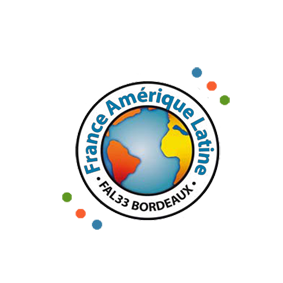 FICHA DE INSCRIPCIÓNPremio ficción y Premio al documental independiente entregado por el público - 13a ediciónFICCIÓN	    DOCUMENTALTítulo del documental:Año de producción:País de rodaje:País de producción:Duración:Formato de rodaje (DV, HDV, etc.):Formato de proyección (DV, HDV, Blu-ray, etc.):Formato de la imagen (4/3, 16/9):Idioma diálogos:Idioma subtítulos:realizaciónDirector, directora:Nacionalidad:Fecha de nacimiento:Dirección:Teléfono:E-mail:PRODUCCIÓN Productor (de no ser el director):Empresa u organismo de producción:Dirección:Teléfono:E-mail:Sinopsis:Bio-filmografía del director o de la directora:Proyecciones, festivales, premios:------Francia América Latina 33 y Los Encuentros con el Ciné latinoamericano le agrádese por su interés en la 37a Edición de los Encuentros.